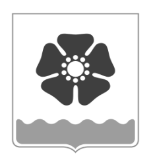 Городской Совет депутатовмуниципального образования «Северодвинск» (Совет депутатов Северодвинска)седьмого созываРЕШЕНИЕО  внесении изменений в Положение о порядке распоряжения муниципальным имуществом при передаче его в пользованиеВ соответствии с Федеральным законом от 05.12.2022 № 498-ФЗ «О внесении изменений в отдельные законодательные акты Российской Федерации» Совет депутатов СеверодвинскаРЕШИЛ:            1. Внести в Положение о порядке распоряжения муниципальным имуществом при передаче его в пользование, утвержденное решением Совета депутатов Северодвинска                           от 26.02.2009 № 34 (в редакции от 16.06.2022), изменения, изложив абзацы второй и третий подпункта 1.8 пункта 1 в следующей редакции:	«физическим лицам, являющимся иностранными агентами;некоммерческим организациям, являющимся иностранными агентами, а также учредители которых являются иностранными агентами;».2. Настоящее решение вступает в силу после его официального опубликования.3. Опубликовать (обнародовать) настоящее решение в бюллетене нормативно-правовых актов муниципального образования «Северодвинск» «Вполне официально», разместить в сетевом издании «Вполне официально» (вполне-официально.рф) и на официальных интернет-сайтах Совета депутатов Северодвинска и Администрации Северодвинска.от22.06.2023№  63ПредседательСовета депутатов Северодвинска___________________ М.А. СтарожиловГлава Северодвинска   ____________________ И.В. Арсентьев